Постоянный комитет по авторскому праву и смежным правамТридцать шестая сессияЖенева, 28 мая–1 июня 2018 г.ЗАПИСКА ОТНОСИТЕЛЬНО ПРОЕКТА ДОГОВОРА ПО ОХРАНЕ ПРАВ ВЕЩАТЕЛЬНЫХ ОРГАНИЗАЦИЙДокумент представлен делегацией Аргентины1.- Один из важнейших вопросов, который все еще не решен в рамках основного предложения по договору ВОИС по охране прав вещательных организаций, касается отсроченных трансляций.  Необходимо, чтобы будущий договор обеспечивал охрану отсроченных трансляций с учетом того значения, которое они приобрели в последние годы, в частности благодаря новым технологиям, позволяющим людям получать доступ к той или иной трансляции в любое время и в любом месте по их усмотрению.  Однако охрана, предоставляемая отсроченным трансляциям, должна зависеть от вида отсроченной трансляции, о котором идет речь.2.- Поэтому мы предлагаем классифицировать отсроченные трансляции следующим образом:  (i) эквивалентные отсроченные трансляции;  (ii) тесно связанные отсроченные трансляции (см. SCCR/33/5, раздел 4);  и (iii) несвязанные отсроченные трансляции.3.- Эквивалентные отсроченные трансляции – это трансляции, которые соответствуют прямым линейным передачам вещательной организации и которые доступны в течение ограниченного количества недель или месяцев после таких прямых линейных передач, например онлайновые повторы, просмотр по запросу со сдвигом во времени и подборки фрагментов спортивных мероприятий.  4.- Тесно связанные отсроченные трансляции – это трансляции, которые передаются только в онлайновом режиме, дополняют оффлайновые передачи вещательной организации и доступны в течение ограниченного количества недель или месяцев, например параллельные спортивные мероприятия, дополнительный съемочный материал к новостям и программам, предварительные просмотры, дополнительные интервью и закадровые съемки.5.- Несвязанные отсроченные трансляции – это трансляции, которые передаются только в онлайновом режиме, но не дополняют прямые линейные передачи вещательной организации, например каналы потокового вещания, просматриваемые только по запросу, или доступ к которым широкая публика может получить без какого-либо ограничения по времени, например каталоги по запросу, которые становятся доступны по истечении возможности просмотра онлайновых повторов и просмотра по запросу со сдвигом во времени.6.- С учетом вышесказанного мы предлагаем внести следующие поправки в часть A документа SCCR/35/12:I. ОПРЕДЕЛЕНИЯ(a) «передача в эфир»:  удалить варианты A и B и заменить их определением, содержащимся в части B, которое будет гласить следующее:«передача в эфир» означает трансляцию несущего программу сигнала либо по проводам, либо беспроводными средствами для приема публикой;  такая трансляция через спутник также является «передачей в эфир»;  трансляция закодированных сигналов является «передачей в эфир», когда средства декодирования предоставляются публике вещательной организацией или с ее согласия.  Трансляция через компьютерные сети не является «передачей в эфир».  Для целей настоящего Договора определение «передачи в эфир» не влияет на национальную нормативно-правовую базу Договаривающихся сторон.(e) «ретрансляция»:  удалить квадратные скобки вокруг слов «или отсроченная», с тем чтобы определение гласило следующее:«ретрансляция» означает трансляцию для приема публикой любыми средствами несущего программу сигнала любым иным лицом, кроме организации первоначального эфирного вещания или уполномоченного ею лица, будь то одновременная, почти одновременная или отсроченная трансляция.Пункт (h) «довещательный сигнал» становится новым пунктом (k), и добавляются следующие новые пункты (h), (i) и (j):«эквивалентная отсроченная трансляция» означает отсроченную трансляцию, которая соответствует прямым линейным передачам вещательной организации и которая доступна в течение ограниченного количества недель или месяцев после таких линейных передач, например онлайновые повторы, просмотр по запросу со сдвигом во времени и подборки фрагментов спортивных мероприятий;«тесно связанная отсроченная трансляция» означает отсроченную трансляцию, которая передается только в онлайновом режиме, дополняет прямые линейные передачи вещательной организации и доступна в течение ограниченного количества недель или месяцев, например параллельные спортивные мероприятия, дополнительный съемочный материал к новостям и программам, предварительные просмотры, дополнительные интервью и закадровые съемки;«несвязанная отсроченная трансляция» означает отсроченную трансляцию, которая передается только в онлайновом режиме, но не дополняет прямые линейные передачи вещательной организации, например каналы потокового вещания, просматриваемые только по запросу, или доступ к которой широкая публика может получить без ограничения по времени, например каталоги по запросу, которые становятся доступны по истечении возможности просмотра онлайновых повторов и просмотра по запросу со сдвигом во времени.II. ОБЪЕКТ ОХРАНЫОхрана, предоставляемая по настоящему Договору, распространяется только на несущие программы сигналы, включая довещательные сигналы, транслируемые вещательной организацией или от ее имени, но не распространяется на содержащиеся в них программы.Вещательные организации также пользуются охраной в отношении:(i)	одновременной трансляции;(ii)	почти одновременной трансляции;  и(iii)	эквивалентной отсроченной трансляции.(3)	Договаривающиеся стороны предусматривают надлежащую и эффективную охрану тесно связанных отсроченных трансляций.(4)	(i) Вещательные организации могут пользоваться охраной в отношении несвязанных отсроченных трансляций.(ii) Договаривающаяся сторона может предусмотреть, что вещательная организация другой Договаривающейся стороны пользуется правом, упомянутым в подпункте (i) выше, только в том случае, если законодательство этой другой Договаривающейся стороны предоставляет аналогичную охрану.7.- В заключение, мы выражает надежду на то, что эти предложения помогут завершить работу над основным предложением по договору по охране прав вещательных организаций, что отвечает требованиям мандата, предоставленного Генеральной Ассамблеей в 2007 г., и в то же время отражает изменения, произошедшие в последние годы в технологии и привычках публики, с перспективой созыва дипломатической конференции.[Конец документа]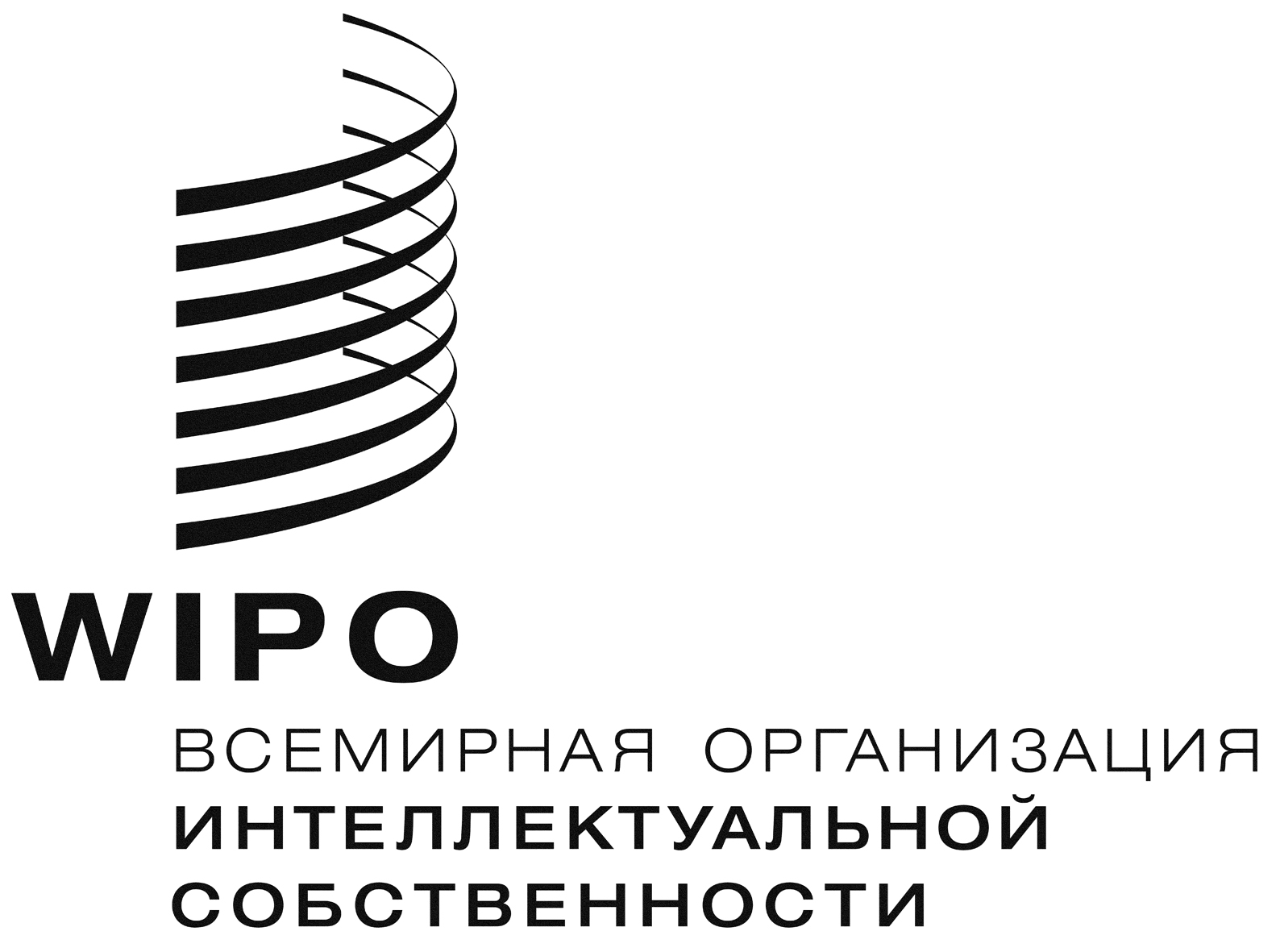 RSCCR/36/5/SCCR/36/5/SCCR/36/5/оригинал:  испанскийоригинал:  испанскийоригинал:  испанскийдата:  4 мая 2018 г.дата:  4 мая 2018 г.дата:  4 мая 2018 г.